Bridges Across Borders Southeast Asia CLEInternational Legal Studies Externship ClinicApplication Form(Prior to Completing this Form All Applicants Must Confirm They Have Fully Reviewed the Clinic Information Located on the BABSEA CLE International Externship Clinic Webpage located onour website(Please Check)  __ ConfirmBridges Across Borders Southeast Asia CLEInternational Legal Studies Externship ClinicApplication Form(Prior to Completing this Form All Applicants Must Confirm They Have Fully Reviewed the Clinic Information Located on the BABSEA CLE International Externship Clinic Webpage located onour website(Please Check)  __ ConfirmBridges Across Borders Southeast Asia CLEInternational Legal Studies Externship ClinicApplication Form(Prior to Completing this Form All Applicants Must Confirm They Have Fully Reviewed the Clinic Information Located on the BABSEA CLE International Externship Clinic Webpage located onour website(Please Check)  __ ConfirmBridges Across Borders Southeast Asia CLEInternational Legal Studies Externship ClinicApplication Form(Prior to Completing this Form All Applicants Must Confirm They Have Fully Reviewed the Clinic Information Located on the BABSEA CLE International Externship Clinic Webpage located onour website(Please Check)  __ ConfirmBridges Across Borders Southeast Asia CLEInternational Legal Studies Externship ClinicApplication Form(Prior to Completing this Form All Applicants Must Confirm They Have Fully Reviewed the Clinic Information Located on the BABSEA CLE International Externship Clinic Webpage located onour website(Please Check)  __ ConfirmPersonal InformationName: Name: 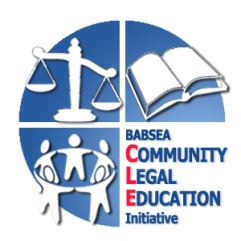 Bridges Across Borders South East AsiaCommunityLegal EducationInitiativewww.babseacle.orgPersonal InformationSex: Sex: Bridges Across Borders South East AsiaCommunityLegal EducationInitiativewww.babseacle.orgPersonal InformationAddress:Address:Bridges Across Borders South East AsiaCommunityLegal EducationInitiativewww.babseacle.orgPersonal InformationEmail:Email:Bridges Across Borders South East AsiaCommunityLegal EducationInitiativewww.babseacle.orgPersonal InformationPhone No: (Country Code +)Phone No: (Country Code +)Bridges Across Borders South East AsiaCommunityLegal EducationInitiativewww.babseacle.orgPersonal InformationSkype name:Skype name:Bridges Across Borders South East AsiaCommunityLegal EducationInitiativewww.babseacle.orgPersonal InformationDate of Birth:Passport No:Bridges Across Borders South East AsiaCommunityLegal EducationInitiativewww.babseacle.orgPersonal InformationNext of Kin:Relationship:Bridges Across Borders South East AsiaCommunityLegal EducationInitiativewww.babseacle.orgPersonal InformationNext of Kin:Phone No:Bridges Across Borders South East AsiaCommunityLegal EducationInitiativewww.babseacle.orgSpecific Dietary Requirements (if any):Specific Dietary Requirements (if any):Bridges Across Borders South East AsiaCommunityLegal EducationInitiativewww.babseacle.orgSpecific Issues or Concerns working in tropical climates:Specific Issues or Concerns working in tropical climates:Bridges Across Borders South East AsiaCommunityLegal EducationInitiativewww.babseacle.orgSpecific Health Concerns (if any): Including travel sickness and allergiesSpecific Health Concerns (if any): Including travel sickness and allergiesBridges Across Borders South East AsiaCommunityLegal EducationInitiativewww.babseacle.orgEducation LevelsCurrent University:Previous Universities:No. years Studying:Bridges Across Borders South East AsiaCommunityLegal EducationInitiativewww.babseacle.orgEducation LevelsArea of major study you are focusing on:Area of major study you are focusing on:Bridges Across Borders South East AsiaCommunityLegal EducationInitiativewww.babseacle.orgEducation LevelsYears of study in legal studies or other program:Years of study in legal studies or other program:Bridges Across Borders South East AsiaCommunityLegal EducationInitiativewww.babseacle.orgEducation LevelsLanguages Spoken: (level)Languages Spoken: (level)Bridges Across Borders South East AsiaCommunityLegal EducationInitiativewww.babseacle.orgEducation LevelsOther information:Other information:Bridges Across Borders South East AsiaCommunityLegal EducationInitiativewww.babseacle.orgPrevious legal and/or social justice workDescribe any legal or social justice projects you worked on or are currently working on:Bridges Across Borders South East AsiaCommunityLegal EducationInitiativewww.babseacle.orgPrevious legal and/or social justice workDescribe your responsibilities during this time:Bridges Across Borders South East AsiaCommunityLegal EducationInitiativewww.babseacle.orgPrevious legal and/or social justice workBrief evaluation on your time with this organization:Bridges Across Borders South East AsiaCommunityLegal EducationInitiativewww.babseacle.orgPrevious legal and/or social justice workDescribe the biggest challenge you faced during this project:Bridges Across Borders South East AsiaCommunityLegal EducationInitiativewww.babseacle.orgPrevious legal and/or social justice workIf more than one organization please submit on separate sheetBridges Across Borders South East AsiaCommunityLegal EducationInitiativewww.babseacle.orgPrevious legal and/or social justice workExplain why you think the BABSEA CLE International Legal Studies Externship Clinic is the right programme for you?Bridges Across Borders South East AsiaCommunityLegal EducationInitiativewww.babseacle.orgWhat to include with clinic applicationApplication FormBridges Across Borders South East AsiaCommunityLegal EducationInitiativewww.babseacle.orgWhat to include with clinic applicationCurrent ResumeBridges Across Borders South East AsiaCommunityLegal EducationInitiativewww.babseacle.orgWhat to include with clinic applicationCover Letter / Statement of purpose (why you want to be in the program and what you feel you can learn and contribute - no more than 300 words)Bridges Across Borders South East AsiaCommunityLegal EducationInitiativewww.babseacle.orgWhat to include with clinic application2 Recommendation/Reference LettersBridges Across Borders South East AsiaCommunityLegal EducationInitiativewww.babseacle.orgWhat to include with clinic applicationWriting sample Bridges Across Borders South East AsiaCommunityLegal EducationInitiativewww.babseacle.orgWhat to include with clinic applicationPhotocopy of Valid Passport with expiration date no less than 6 months after the start date of the BABSEA CLE Legal Studies Externship ClinicBridges Across Borders South East AsiaCommunityLegal EducationInitiativewww.babseacle.orgWhat to include with clinic applicationSigned copy of Liability Release WaiverBridges Across Borders South East AsiaCommunityLegal EducationInitiativewww.babseacle.orgWhat to include with clinic applicationCopy of Health Insurance Policy (can be sent after accepted into clinic)Bridges Across Borders South East AsiaCommunityLegal EducationInitiativewww.babseacle.orgWhat to include with clinic applicationCopy of Travel/Theft Insurance Policy (optional but recommended: can be sent after accepted into clinic)Bridges Across Borders South East AsiaCommunityLegal EducationInitiativewww.babseacle.orgApplying for a partial clinic cost waiverFor applicants who have both a financial need and a history of being involved in human rights and/or community service projects, BABSEA CLE will consider providing a limited partial clinic cost waiver.  To apply for the partial clinic cost waiver please provide BABSEA CLE with the following information:Proof of financial need Information demonstrating a history of being involved in human rights and/or community service projectsA letter requesting the reasons for, and the requested amount of, the partial clinic cost waiverBridges Across Borders South East AsiaCommunityLegal EducationInitiativewww.babseacle.orgThank you for your interest in our clinic, we will be contacting you soon.Submit All Application Materials via Email to:  ldonnison@babseacle.org, wmorrish@babseacle.org & blasky@babseacle.orgThank you for your interest in our clinic, we will be contacting you soon.Submit All Application Materials via Email to:  ldonnison@babseacle.org, wmorrish@babseacle.org & blasky@babseacle.orgThank you for your interest in our clinic, we will be contacting you soon.Submit All Application Materials via Email to:  ldonnison@babseacle.org, wmorrish@babseacle.org & blasky@babseacle.orgThank you for your interest in our clinic, we will be contacting you soon.Submit All Application Materials via Email to:  ldonnison@babseacle.org, wmorrish@babseacle.org & blasky@babseacle.org